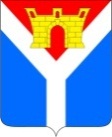 АДМИНИСТРАЦИЯ УСТЬ-ЛАБИНСКОГО ГОРОДСКОГО ПОСЕЛЕНИЯ  УСТЬ-ЛАБИНСКОГО РАЙОНА П О С Т А Н О В Л Е Н И Еот 11.11.2019 г.									              № 865город Усть-ЛабинскО подготовке документации по планировке территории (проект планировки и проект межевания территории) для размещения объекта: «Обеспечение инженерной инфраструктурой земельных участков для многодетных семей в 302 кв. восточной части г. Усть-Лабинска (автомобильные дороги)»В соответствии со статьями 45, 46 Градостроительного кодекса Российской Федерации, статьями 7, 14 Федерального закона от 6 октября 2003 года №131-ФЗ «Об общих принципах организации местного самоуправления в Российской Федерации», руководствуясь Уставом Усть-Лабинского городского поселения Усть-Лабинского района, п о с т а н о в л я ю:1. Принять решение о подготовке документации по планировке территории (проект планировки и проект межевания территории) для размещения объекта: «Обеспечение инженерной инфраструктурой земельных участков для многодетных семей в 302 кв. восточной части г. Усть-Лабинска (автомобильные дороги)».2. Определить, что предложения физических и юридических лиц о порядке, сроках подготовки и содержании разрабатываемого проекта планировки с проектом межевания территории принимаются администрацией Усть-Лабинского городского поселения Усть-Лабинского района в течение семи дней со дня опубликования настоящего постановления.3. Администрации Усть-Лабинского городского поселения Усть-Лабинского района поступившие предложения физических и юридических лиц о порядке, сроках подготовки и содержании разрабатываемого проекта планировки с проектом межевания территории передать разработчику проекта в течение десяти дней со дня подписания муниципального контракта на подготовку проекта планировки и проекта межевания территории.4. Организовать, в установленные сроки, проведение публичных слушаний по разработанному проекту планировки и проекту межевания территории.5. Отделу по общим и организационным вопросам администрации Усть-Лабинского городского поселения Усть-Лабинского района (Владимирова) опубликовать настоящее постановление в районной газете «Сельская новь» в течение трех дней со дня его подписания и разместить на официальном сайте Усть-Лабинского городского поселения Усть-Лабинского района в сети «Интернет» www.gorod-ust-labinsk.ru.6. Контроль за исполнением настоящего постановления возложить на заместителя главы Усть-Лабинского городского поселения Усть-Лабинского района Л.Н. Вьюркову.7. Постановление вступает в силу со дня его опубликования.Исполняющий обязанности главы Усть-Лабинского городского поселенияУсть-Лабинского района						           А.Н. Мандрин